ŘÍJEN, LISTOPAD – 2.ROČNÍK – ŽIVOT KOLEM NÁSVystřihni a nalep zdraví prospěšné potraviny.                                                                               Popiš, co se děje na obrázcích a jak se k sobě děti chovají. Řekni, jestli chování je                                                                                                                                                                                      správné nebo ne a proč.  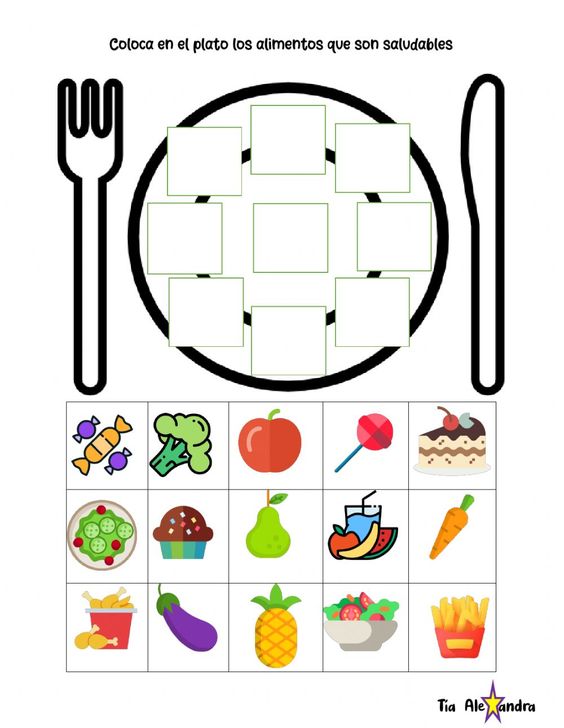 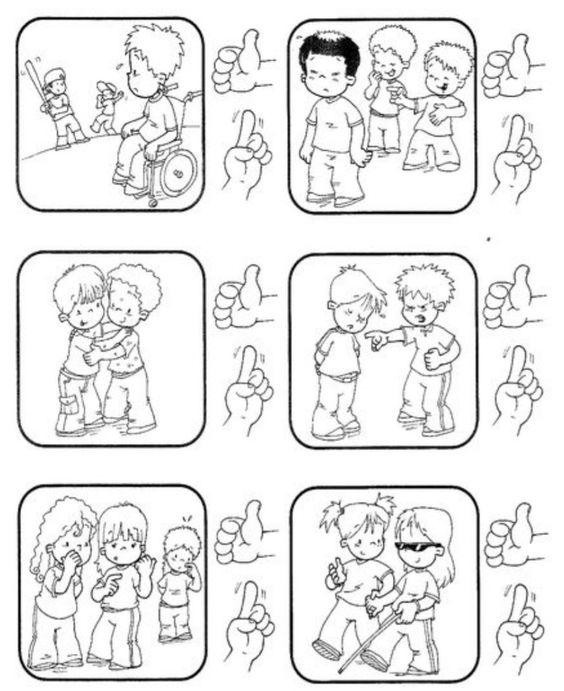 Vypracuj „strom“ své rodiny a přines o na naše osobní setkání.